CONSEIL SYNDICALLA PROUE I8-9 bd François Blancho44200 NANTES 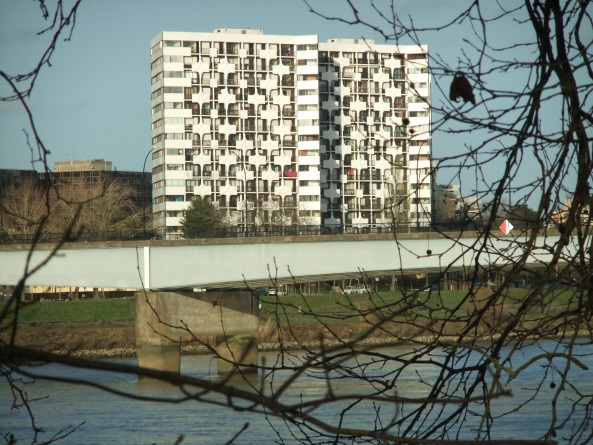 Compte-rendu de la 
réunion du 3 octobre 2022.Le conseil syndical s’est réuni le 3 octobre 2022 à la PROUE 1.
Etaient présents : 
Madame MARUGAN.
Messieurs : BIARD,HUET, LEMARCHAND, PERRAULT et PIARD..                              __________________________________
Suivi des travaux :

TRES IMPORTANTLes loggias doivent être vidées entièrement aux dates suivantes :LOGGIAS N°1 :   le 28/10/2022 au plus tard.    (T3 sud N°9)
Les balcons doivent aussi être vides :FACADE A :        le 04/11/2022 au plus tard. (T4 nord et T5 traversant N°9)M GUILLET doit joindre la société ENEDIS pour la réparation définitive de la rupture des câbles électriques entre le local EDF et l’immeuble. 
Réunion avec la société KONE.M CHEVALLEREAU de NEXITY a convoqué les société KONE ainsi qu’A2C pour trouver une solution aux pannes répétitives des ascenseurs.Les 2 sociétés rendront chacune leurs préconisations pour trouver la meilleure solution.Suivi de la gestion et de l’entretien de l’immeuble :
A venir et en cours :
VIE de la copropriété : Nous profitons du beau temps pour retarder la mise en route du chauffage, ce qui permettra d’atténuer la hausse due aux augmentations des matières premières.
A ce jour la météo prévoit encore des températures clémentes pour la semaine prochaine.Pour joindre le conseil :
par courrier : boîte aux lettres du conseil
par mail : proue1@numericable.fr                                     Pour le conseil syndical
                                 William LEMARCHAND                                                        
                            
                                                                                                                                                                                                                        07/09/2022Réunion du Conseil Syndical.09/07/2022Visite de la société ISO Sécurité pour la maintenance video.12/09/2022Agenda des travaux : Les copropriétaires doivent vider les loggias et balcons concernés.Loggias N°1 au plus tard le :28/10/22

Balcon façade A : 04/11/2022
12/09/2022TravauxDébut des micro pieux.13/09/2022Coupure de courant des communs N°8 et N°9 et de quelques appartements.ENEDIS est intervenu pour une réparation dans la nuit.Les frais inhérents à cette coupure seront pris en charge par la société ANDRE BTP.16/09/2022Rendez-vous chez NEXITY avec le nouveau gestionnaire de la copropriété :                                  M CHEVALLEREAU Philippe.
Mail : PCHEVALLEREAU@nexity.fr19/09/2022Passage de M CHEVALLEREAU de NEXITY.Rencontre avec les 2 employés.Réunion des travaux.20/09/2022Fuite d’huile du groupe électrogène.NEXITY missionne PG service.21/09/2022Vérification annuelle des extincteurs. Société Extincteurs NANTAIS.26/09/2022Réunion de chantier avec AXENS, NEXITY et A BTP et Secom alu.27/09/2022M CHEVALLEREAU est passé à la copropriété pour une visite. Suite de l’aménagement du jardin haut, espace enfants et loisirs.
-Mise en place de la 2 -ème table de pique-nique.
-Nettoyage des bacs à sable. Travaux suivis par W LEMARCHAND.La société BEAUTEMPS doit venir abattre les cyprès fin octobre.
Dossier suivi par J. MARUGAN .Nous allons installer des panneaux « sens interdit et sorties de voitures » à la sortie des garages, suite à la plainte de plusieurs propriétaires qui se retrouvent bloqués par des voitures stationnant devant cette sortie.  